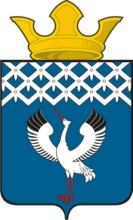  Российская Федерация         Свердловская областьГлава Байкаловского сельского поселения Байкаловского муниципального районаСвердловской областиПОСТАНОВЛЕНИЕот 20.09.2023 года   №240-п       с. БайкаловоО назначении публичных слушаний о внесении изменений в Правила землепользования и застройки Байкаловского сельского поселения Байкаловского муниципального района Свердловской области(в том числе в карту градостроительного зонирования)В соответствии с Градостроительным и Земельным кодексами Российской Федерации, Федеральным законом от 06.10.2003 № 131-ФЗ «Об общих принципах организации местного самоуправления в Российской Федерации», Уставом Байкаловского сельского поселения постановляю:	1. Назначить публичные слушания о внесении изменений в Правила землепользования и застройки муниципального образования Байкаловского сельского поселения Байкаловского муниципального района Свердловской области, в части изменения наименования зон земельного участка с зоны ОЖ (общественно-деловая зона) с разрешенным использованием – склады на Ж-1 – жилая зона индивидуальной застройки с разрешенным использованием – для веления личного подсобного хозяйства, расположенного по адресу: Свердловская область, Байкаловский район, с. Байкалово, ул. Мальгина,78к, кадастровый номер земельного участка 66:05:2601004:1280, общей площадью 959 кв. м.,   на 15 часов 30 минут «02» ноября 2023 года.2. Создать Организационный комитет в следующем составе:  Лыжин Д.В.–  Глава Байкаловского сельского поселения Байкаловского муниципального района Свердловской области; Намятов И.А.– специалист 1 категории администрации Байкаловского муниципального района, Волкова К.С. – специалист 1 категории; Серков А. М.  – начальник отдела архитектуры, градостроительной деятельности и охраны окружающей среды по Байкаловскому муниципальному району.3. Организационному комитету осуществить прием заявок, предложений и рекомендаций по выносимому проекту Постановления Главы Байкаловского сельского поселения Байкаловского муниципального района Свердловской области до 16 часов 00 минут «01» ноября   2023 года по адресу: 623870, Свердловская область, Байкаловский район, с. Байкалово, ул. Революции, д. 21, кабинет № 2;                                                                                                 4. Опубликовать настоящее Постановление в Информационном вестнике Байкаловского сельского поселения и разместить на официальном сайте Байкаловского сельского поселения в сети «Интернет» www.bsposelenie.ru.  5. Контроль за выполнением настоящего Постановления оставляю за собой.Глава Байкаловского сельского поселенияБайкаловского муниципального района Свердловской области   			                            Д.В. Лыжин